ΣΥΛΛΟΓΟΣ ΕΚΠΑΙΔΕΥΤΙΚΩΝ Π. Ε.                    Μαρούσι  11 – 3 – 2024                                                                                                                  ΑΜΑΡΟΥΣΙΟΥ                                                   Αρ. Πρ.: 75Ταχ. Δ/νση: Μαραθωνοδρόμου 54                                             Τ. Κ. 15124 Μαρούσι                                                            Τηλ.: 2108020788 Fax:2108020788                                                       Πληροφ.: Δ. Πολυχρονιάδης 6945394406                                                                                     Email:syll2grafeio@gmail.com                                           Δικτυακός τόπος: http//: www.syllogosekpaideutikonpeamarousiou.grΠΡΟΣΤΑ ΜΕΛΗ ΤΟΥ ΣΥΛΛΟΓΟΥ ΜΑΣ Κοινοποίηση: Δ. Ο. Ε., Συλλόγους Εκπ/κών Π. Ε. της χώραςΑΜΕΣΗ ΜΟΝΙΜΟΠΟΙΗΣΗ ΤΩΝ ΝΕΟΔΙΟΡΙΣΤΩΝΣυγκέντρωση διαμαρτυρίας, Τετάρτη 13 – 3 – 2024 στις 09:00 στο Διοικητικό Εφετείο Αθηνών, Λουίζης Ριανκούρ 85 Αθήνα (πλησίον στάσης ΜΕΤΡΟ Πανόρμου) – Κήρυξη τρίωρης διευκολυντικής στάσης εργασίας Την Τετάρτη 13 – 3 – 2024  συζητείται στο Διοικητικό Εφετείο Αθηνών, εξ αναβολής, η αίτηση ακύρωσης των συναδέλφων νεοδιόριστων κατά της απόφασης του Διευθυντή Π. Ε. Α΄ Αθήνας με θέμα: «Ανάκληση απόφασης μονιμοποίησης εκπαιδευτικών της Διεύθυνσης Α΄ Αθήνας». Η ένδικη αυτή ενέργεια εντάσσεται στο πλαίσιο των αγώνων για την ακώλυτη και άμεση μονιμοποίηση των συναδέλφων νεοδιόριστων. Οι συγκεκριμένοι/-ες νεοδιόριστοι/-ες παραμένουν για τέταρτη (!!) συνεχόμενη χρονιά «δόκιμοι», καθώς το Υπουργείο Παιδείας επιδιώκει να επιβάλει ένα ιδιόμορφο καθεστώς εκβιασμού και ομηρίας για να προωθήσει την αξιολόγηση – χειραγώγηση – κατηγοριοποίηση  σχολείων και εκπαιδευτικών. Το Δ. Σ. του Συλλόγου Εκπ/κών Π. Ε. Αμαρουσίου  κηρύσσει τρίωρη διευκολυντική στάση εργασίας, τις 3 πρώτες ώρες της πρωινής ζώνης ( από 08:00 έως 11:00) και καλεί όλες και όλους τις/τους συναδέλφους στη συγκέντρωση διαμαρτυρίας, έξω από το χώρο του Διοικητικού Εφετείου, την Τετάρτη 13 – 3 – 2024 στις 09:00, Λουίζης Ριανκούρ 85.Με το παρόν, ενημερώνεται και η Διεύθυνση Π. Ε. Β΄ Αθήνας για τη στάση εργασίας.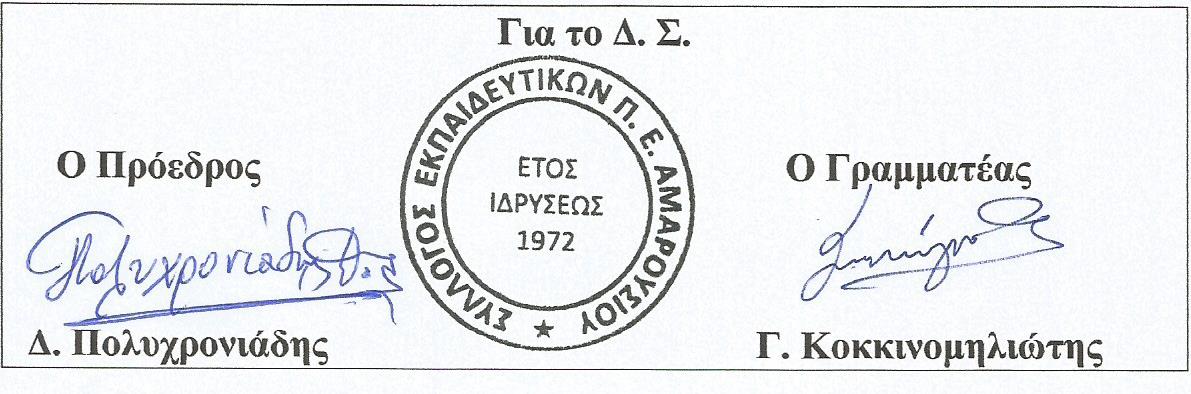 